05.12.2017г. на отделении «ОиПП» проведены  классные часы в группах 102, 225.Тема классного часа: «СПИД – Чума ХХI века».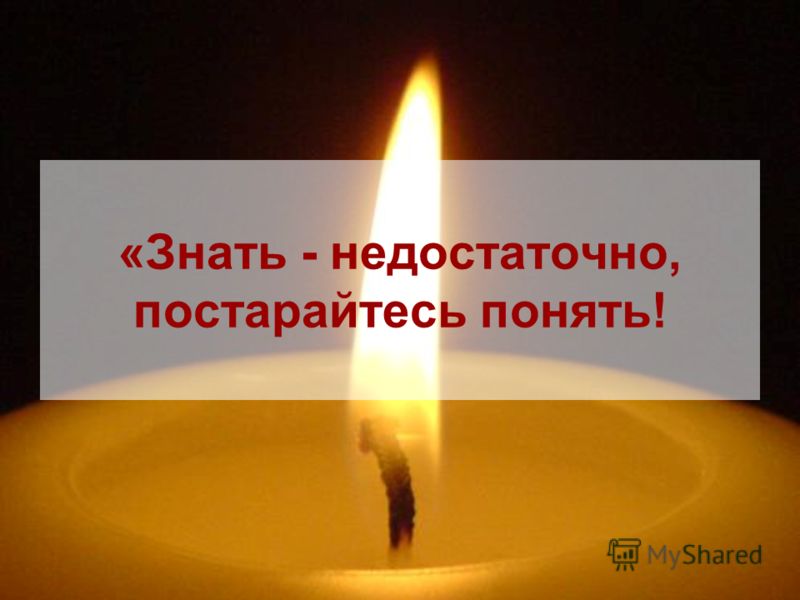 СПИД… «Чума ХХ века»… Все это названия одной из самых страшных болезней человечества, лекарства от которой нет по сей день… Мы всегда думаем: с кем угодно, только не со мной, только не с моими друзьями может произойти эта беда – заражение ВИЧ-инфекцией. Пусть об этом говорят, но меня это не касается. Мы знаем, что СПИД – это смертельная болезнь. Мы знаем, как можно заразиться и как нельзя, но воспринимается это как очередное правило, которое надо просто знать, не более того: ведь меня это не касается. Данное мероприятие проведено   библиотекарем Коваленко Л.Н. Во время проведения классного часа  использовались такие методы как: показ презентации.